1.	 Name of the Certificate 1  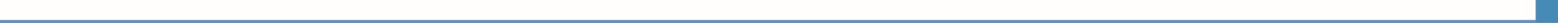 Field of study 3125 L clothing production2. Translated title of the Certificate 2  Študijný odbor 3125 L odevníctvo (sk)3. Profile of skills and competencesThe holder of the certificate is able: to communicate correctly in the official language, both verbally and in writing, to communicate using one world language at the B1 level per the Common European Reference Framework, to adapt to changing living and working conditions, to work in a team and to take responsibility for tasks, to work with information, to use information and communication technologies and equipment, to apply the principles of financial literacy, consumer protection and to understand business and work, to act environmentally with a view to a sustainable development strategy, to apply the principles of occupational health and safety and environmental protection, to master professional terminology in communication and in solving practical tasks, to make basic cuts of men’s, women’s, and children’s clothing, to draw up technological procedures for articles of clothing, to make various kinds of clothing, to operate special separating, sewing machines and ironing equipment in clothing production and to conduct their standard maintenance, to use application computer programmes during the construction, modelling, grading and positioning of clothing, to eliminate errors in clothing caused by incorrect construction, processing and abnormality of figures, to carry out technical control, control of compliance with technological discipline and quality control, to abide by the standards applicable to clothing production, to process and use technological and operational documentation, to manage the work process, to plan and organise professional activities, to organise work, manage a small team of employees and coordinate teamwork, to evaluate the quality of the starting textile material and clothing material, to evaluate articles of clothing from functional, constructional, production-economic, and aesthetic points of view, to evaluate production in terms of quality and economic benefits, to apply knowledge of the management and organisation of the departments of separation, joining, thermoforming, and finishing process and the department of technical control of production.4. 	Range of occupations accessible to the holder of the certificate 3Graduates find work as skilled middle technicians in the field of clothing production in large, medium, and small companies in the clothing industry, in specialised production, and in the field of medium or small operations. Examples of potential job titles include: clothing production technician, designer of pattern documentation, master (supervisor) in clothing production, quality controller, inspector or dispatcher in clothing production.5. 	Official basis of the certificate5. 	Official basis of the certificateBody awarding the certificateAuthority providing accreditation / recognition of the certificateMinistry of Education, Science, Research and Sport of the Slovak RepublicStromová 1813 30 BratislavaPhone: +421 2/59 374 111www.minedu.sk Level of the certificate (national or European) 1 Full secondary vocational education SKQF/EQF 4ISCED 454Grading scale / Pass requirements   1 – excellent   2 – praiseworthy   3 – good   4 – sufficient   5 – insufficientAccess to e next level of education / training 1Higher vocational education SKQF/EQF 5, ISCED 554University, 1st degree, ISCED 655, 645, 665International agreements on the recognition of qualifications 1     Legal basis     Legal basis   Act No. 245/2008 Coll. on Education and Training (Education Act) and on amendment of certain acts; Act No. 61/2015 Coll. on Vocational Education and Training and on amendment of certain acts; Decree of the Ministry of Education of the Slovak Republic no. 318/2008 Coll. on the completion of studies at secondary schools, as amended.    Act No. 245/2008 Coll. on Education and Training (Education Act) and on amendment of certain acts; Act No. 61/2015 Coll. on Vocational Education and Training and on amendment of certain acts; Decree of the Ministry of Education of the Slovak Republic no. 318/2008 Coll. on the completion of studies at secondary schools, as amended. 6.	 Officially recognised ways of acquiring the certificate6.	 Officially recognised ways of acquiring the certificateSuccessful completion of the two-year training program in the given field of study by passing the final examination.Successful completion of the two-year training program in the given field of study by passing the final examination.7. 	Additional information   This Europass Certificate Supplement is valid together with the school leaving certificate issued by the relevant secondary school (the name and address of the school is specified on the certificate). More details about the education and training system are available at www.minedu.sk/data/files/7421.jpg, more details as to the organisation of the educational system are available at www.minedu.sk, and the details of educational programs are available at www.siov.sk and at the website of the specified school.7. 	Additional information   This Europass Certificate Supplement is valid together with the school leaving certificate issued by the relevant secondary school (the name and address of the school is specified on the certificate). More details about the education and training system are available at www.minedu.sk/data/files/7421.jpg, more details as to the organisation of the educational system are available at www.minedu.sk, and the details of educational programs are available at www.siov.sk and at the website of the specified school.Entry requirements 1 secondary vocational education in the given field of study, ISCED 353 fulfilment of prerequisites in the admission procedure Entry requirements 1 secondary vocational education in the given field of study, ISCED 353 fulfilment of prerequisites in the admission procedure    More information (including a description of the national qualifications system)   More information (including a description of the national qualifications system)Ministry of Education, Science, Research and Sport of the Slovak Republic, Study and Training Grouphttps://www.minedu.sk/18673-sk/studijne-a-ucebne-odbory-sauo/Ministry of Education, Science, Research and Sport of the Slovak Republic, Study and Training Grouphttps://www.minedu.sk/18673-sk/studijne-a-ucebne-odbory-sauo/   National Europass Centre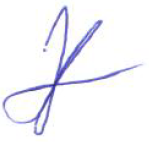 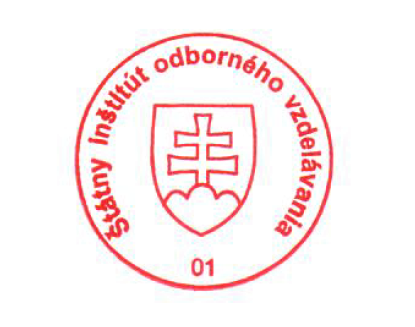    National Europass CentreState Vocational Education InstituteBellova 54/a,837 63 Bratislavaeuropass@siov.sk www.europass.sk State Vocational Education InstituteBellova 54/a,837 63 Bratislavaeuropass@siov.sk www.europass.sk 